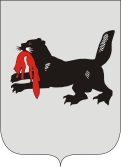 ИРКУТСКАЯ ОБЛАСТЬСЛЮДЯНСКАЯТЕРРИТОРИАЛЬНАЯ ИЗБИРАТЕЛЬНАЯ КОМИССИЯг. СлюдянкаО регистрации уполномоченного представителя по финансовым вопросам кандидата на должность главы Слюдянского муниципального образования Николаева Анатолия ВладимировичаВ соответствии с частью 5 статьи 67 Закона Иркутской области от 11 ноября 2011 года № 116-ОЗ «О муниципальных выборах в Иркутской области», рассмотрев представленные кандидатом на должность главы Слюдянского муниципального образования Николаевым Анатолием Владимировичем документы о назначении ей уполномоченного представителя по финансовым вопросам, Слюдянская территориальная избирательная комиссияРЕШИЛА:1. Зарегистрировать уполномоченного представителя кандидата на должность главы Слюдянского муниципального образования Николаева Анатолия Владимировича по финансовым вопросам Николаева Евгения Анатольевича.2. Выдать Николаеву Евгению Анатольевичу заверенную копию настоящего решения.Председатель комиссии                      		           	Г.К. КотовщиковСекретарь комиссии                                                                  Н.Л. ТитоваР Е Ш Е Н И ЕР Е Ш Е Н И Е17 июля 2017 года№ 34/162 